МУНИЦИПАЛЬНОЕ АВТОНОМНОЕ УЧРЕЖДЕНИЕ КУЛЬТУРЫ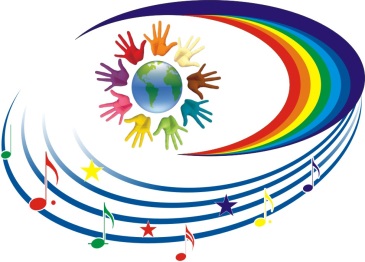 НАТАЛЬИНСКОГО МУНИЦИПАЛЬНОГО ОБРАЗОВАНИЯБАЛАКОВСКОГО МУНИЦИПАЛЬНОГО РАЙОНАСАРАТОВСКОЙ ОБЛАСТИ«НАТАЛЬИНСКИЙ ЦЕНТР КУЛЬТУРЫ»413801 с.Натальино, Балаковского района, Саратовской области, ул. Карла Маркса, д.21Утверждаю:Директор МБУК «Натальинский ЦК»А.В.ДолговСводный план культурно – массовых мероприятий МАУК «Натальинский ЦК», посвященных Дню местного самоуправления 21 апреля 2021 года.Заведующий отделом культуры МАУК «Натальинский ЦК»                                     Орощук Е.А.№Наименование мероприятияДата, время, место проведенияОтветственныйс.Натальинос.Натальинос.Натальинос.Натальино1Праздничный концерт ко Дню органов местного самоуправления.21.0414:00Зав. отделом культурыОрощук Е.А.с.Матвеевкас.Матвеевкас.Матвеевкас.Матвеевка2Выставка рисунков «Мое любимое село»19.04 – 23.04СДКРук.кружкаЕрмолаева В.А.п.Новониколаевскийп.Новониколаевскийп.Новониколаевскийп.Новониколаевский5Беседа «Органы власти»21.0414:00СДКЗав.секторомКосолапкина А. П.п.Головановскийп.Головановскийп.Головановскийп.Головановский7Встреча - беседа  «Шаг в будущее»21.04.16:00.СДКЗав.секторомКарташова Н.В.п.Грачип.Грачип.Грачип.Грачи8Круглый стол «ТОС – движущая сила и помощник местной власти»20.04.17:00СДКЗав.секторомВласенко О.А.с.Николевкас.Николевкас.Николевкас.Николевка9«Власть на селе» - встреча со специалистами сельской администрации.21.04. 15.00                          СДКЗав.сектором Авдеева М.М.          «Местное самоуправление: становление и развитие» - исторический час22.04.13.00                       школаРук.кружкаВолгина А.Ю.п.Николевскийп.Николевскийп.Николевскийп.Николевский10Беседа «День местного самоуправления»21.04.15.00СДКЗав.секторомЛеончик Н.П.с.Хлебновкас.Хлебновкас.Хлебновкас.Хлебновка12Встреча с председателем ТОС Спиридоновой А.В.22.04.13:00Зав.секторомСливина И.Н.с.Подсосенкис.Подсосенкис.Подсосенкис.Подсосенки13Информационный час «День местного самоуправления»21.04.15.00СДКЗав.секторомБурлакова Е.А.с.Старая Медынкас.Старая Медынкас.Старая Медынкас.Старая Медынка14Беседа «День местного самоуправления»21.04.14:00СКЗав.секторомТихомирова В.Вс.Андреевкас.Андреевкас.Андреевкас.Андреевка15Час информации «История становления местного самоуправления в России»21.04.12.00 Рук.кружкаКороткова М.В.
